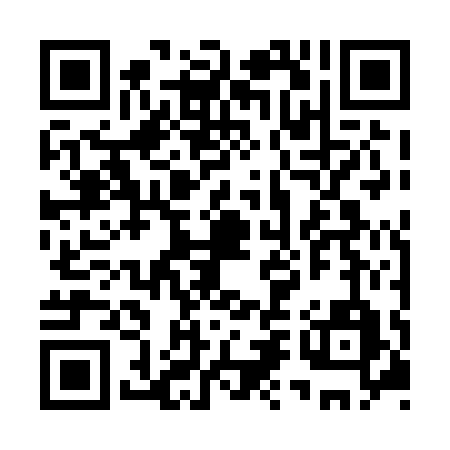 Prayer times for Le Cap-de-Roche, Quebec, CanadaMon 1 Jul 2024 - Wed 31 Jul 2024High Latitude Method: Angle Based RulePrayer Calculation Method: Islamic Society of North AmericaAsar Calculation Method: HanafiPrayer times provided by https://www.salahtimes.comDateDayFajrSunriseDhuhrAsrMaghribIsha1Mon3:035:0212:526:158:4110:402Tue3:045:0312:526:158:4110:403Wed3:055:0312:526:158:4110:394Thu3:065:0412:526:158:4010:385Fri3:075:0512:526:158:4010:376Sat3:085:0512:536:158:3910:377Sun3:095:0612:536:158:3910:368Mon3:105:0712:536:148:3910:359Tue3:125:0812:536:148:3810:3410Wed3:135:0812:536:148:3710:3211Thu3:145:0912:536:148:3710:3112Fri3:165:1012:536:138:3610:3013Sat3:175:1112:536:138:3510:2914Sun3:195:1212:546:138:3510:2815Mon3:205:1312:546:128:3410:2616Tue3:225:1412:546:128:3310:2517Wed3:245:1512:546:128:3210:2318Thu3:255:1612:546:118:3110:2219Fri3:275:1712:546:118:3110:2020Sat3:285:1812:546:108:3010:1921Sun3:305:1912:546:108:2910:1722Mon3:325:2012:546:098:2810:1523Tue3:345:2112:546:098:2710:1424Wed3:355:2212:546:088:2610:1225Thu3:375:2312:546:078:2410:1026Fri3:395:2412:546:078:2310:0927Sat3:415:2612:546:068:2210:0728Sun3:425:2712:546:058:2110:0529Mon3:445:2812:546:058:2010:0330Tue3:465:2912:546:048:1810:0131Wed3:485:3012:546:038:179:59